О внесении изменений                                                                                               в административные регламенты                                                                          по предоставлению муниципальных услуг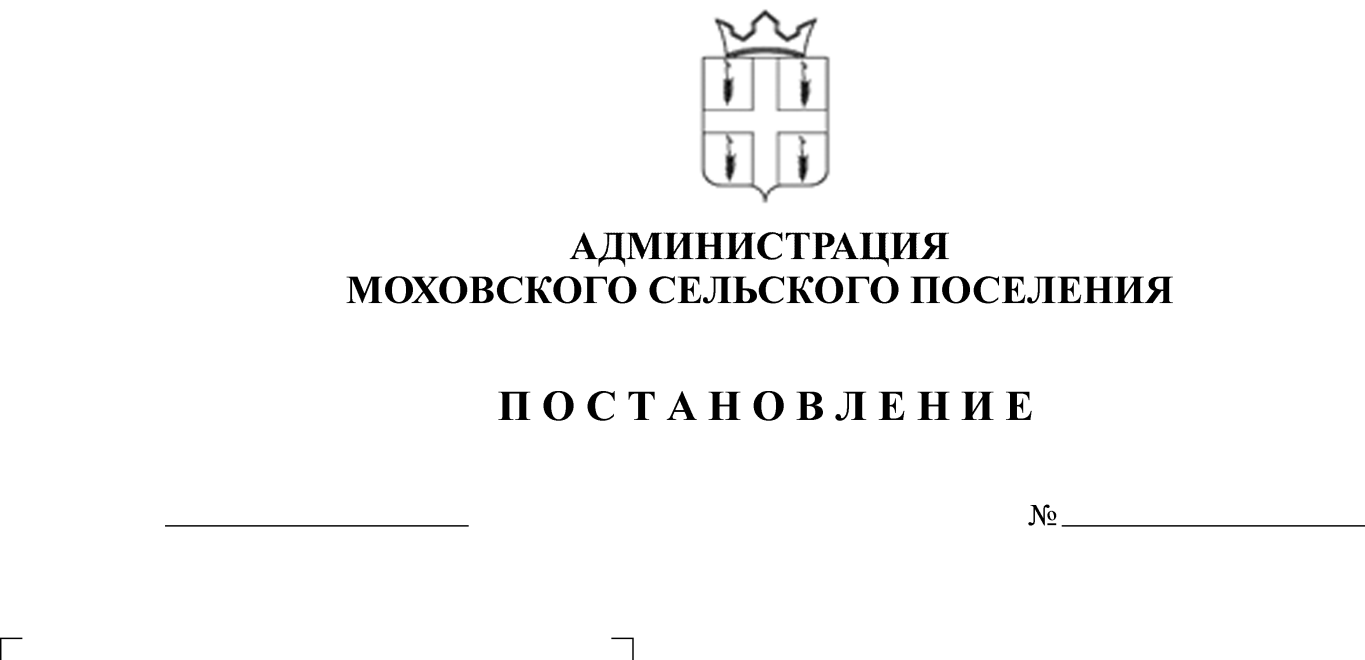  В соответствии с Федеральным законом от 27 июля 2010 года № 210-ФЗ «Об организации предоставления государственных и муниципальных услуг», Федеральным законом от 01 декабря 2014 года № 419-ФЗ «О внесении изменений в отдельные законодательные акты Российской Федерации по вопросам социальной защиты инвалидов в связи с ратификацией Конвенции о правах инвалидов»,             Администрация Моховского сельского поселения ПОСТАНОВЛЯЕТ:1. Внести в административный регламент по предоставлению муниципальной услуги «Прием заявлений, документов в целях постановки на учет граждан в качестве нуждающихся в жилых помещениях», утвержденный постановлением администрации Моховского сельского поселения от 24.07.2014 № 194 следующие изменения:1.1. пункт 2.15. дополнить подпунктами 2.15.1.6., 2.15.1.7., 2.15.1.8., 2.15.1.9., 2.15.1.10., 2.15.1.11., 2.15.1.12., 2.15.1.13. следующего содержания: «2.15.1.6. условия беспрепятственного доступа к объекту (зданию, помещению), в котором предоставляется услуга, а также беспрепятственного пользования транспортом, средствами связи и информацией;2.15.1.7. возможность самостоятельного передвижения по территории, на которой расположены объекты (здания, помещения), в которых предоставляются услуги, а также входа в такие объекты и выхода из них, посадки в транспортное средство и высадки из него, в том числе с использованием кресла-коляски;2.15.1.8. сопровождение инвалидов, имеющих стойкие расстройства функций зрения и самостоятельного передвижения;2.15.1.9. надлежащее размещение оборудования и носителей информации, необходимых для обеспечения беспрепятственного доступа инвалидов к объектам (зданиям, помещениям), в которых предоставляются услуги, и к услугам с учетом ограничений их жизнедеятельности;2.15.1.10. дублирование необходимой для инвалидов звуковой и зрительной информации, а также надписей, знаков и иной текстовой и графической информации знаками, выполненными рельефно – точечным шрифтом Брайля;2.15.1.11. допуск сурдопереводчика и тифлосурдопереводчика;2.15.1.12. допуск собаки – проводника на объекты (здания, помещения), в которых предоставляются услуги;2.15.1.13. оказание инвалидам помощи в преодолении барьеров, мешающих получению ими услуг наравне с другими лицами.».2. Внести в административный регламент по предоставлению муниципальной услуги «Присвоение адреса объекту недвижимости», утвержденный постановлением администрации Моховского сельского поселения от 09.12.2014 № 300 следующего содержания:2.1. пункт 2.15. дополнить подпунктами 2.15.1.6., 2.15.1.7., 2.15.1.8., 2.15.1.9., 2.15.1.10., 2.15.1.11., 2.15.1.12., 2.15.1.13. следующего содержания:«2.15.1.6. условия беспрепятственного доступа к объекту (зданию, помещению), в котором предоставляется услуга, а также беспрепятственного пользования транспортом, средствами связи и информацией;2.15.1.7. возможность самостоятельного передвижения по территории, на которой расположены объекты (здания, помещения), в которых предоставляются услуги, а также входа в такие объекты и выхода из них, посадки в транспортное средство и высадки из него, в том числе с использованием кресла-коляски;2.15.1.8. сопровождение инвалидов, имеющих стойкие расстройства функций зрения и самостоятельного передвижения;2.15.1.9. надлежащее размещение оборудования и носителей информации, необходимых для обеспечения беспрепятственного доступа инвалидов к объектам (зданиям, помещениям), в которых предоставляются услуги, и к услугам с учетом ограничений их жизнедеятельности;2.15.1.10. дублирование необходимой для инвалидов звуковой и зрительной информации, а также надписей, знаков и иной текстовой и графической информации знаками, выполненными рельефно – точечным шрифтом Брайля;2.15.1.11. допуск сурдопереводчика и тифлосурдопереводчика;2.15.1.12. допуск собаки – проводника на объекты (здания, помещения), в которых предоставляются услуги;2.15.1.13. оказание инвалидам помощи в преодолении барьеров, мешающих получению ими услуг наравне с другими лицами.».3. Внести в административный регламент по предоставлению муниципальной услуги «Предоставление выписки из реестра муниципального имущества», утвержденный постановлением администрации Моховского сельского поселения от 03.10.2014 № 225 следующего содержания:3.1. пункт 2.15. дополнить подпунктами 2.15.1.6., 2.15.1.7., 2.15.1.8., 2.15.1.9., 2.15.1.10., 2.15.1.11., 2.15.1.12., 2.15.1.13. следующего содержания:«2.15.1.6. условия беспрепятственного доступа к объекту (зданию, помещению), в котором предоставляется услуга, а также беспрепятственного пользования транспортом, средствами связи и информацией;2.15.1.7. возможность самостоятельного передвижения по территории, на которой расположены объекты (здания, помещения), в которых предоставляются услуги, а также входа в такие объекты и выхода из них, посадки в транспортное средство и высадки из него, в том числе с использованием кресла-коляски;2.15.1.8. сопровождение инвалидов, имеющих стойкие расстройства функций зрения и самостоятельного передвижения;2.15.1.9. надлежащее размещение оборудования и носителей информации, необходимых для обеспечения беспрепятственного доступа инвалидов к объектам (зданиям, помещениям), в которых предоставляются услуги, и к услугам с учетом ограничений их жизнедеятельности;2.15.1.10. дублирование необходимой для инвалидов звуковой и зрительной информации, а также надписей, знаков и иной текстовой и графической информации знаками, выполненными рельефно – точечным шрифтом Брайля;2.15.1.11. допуск сурдопереводчика и тифлосурдопереводчика;2.15.1.12. допуск собаки – проводника на объекты (здания, помещения), в которых предоставляются услуги;2.15.1.13. оказание инвалидам помощи в преодолении барьеров, мешающих получению ими услуг наравне с другими лицами.».4. Внести в административный регламент по предоставлению муниципальной услуги «Выдача документов (единого жилищного документа, копии финансово-лицевого счета, выписки из домовой книги, карточки учета собственника жилого помещения, справок и иных документов)», утвержденный постановлением администрации Моховского сельского поселения от 19.12.2014 № 306 следующего содержания:4.1. пункт 2.15. дополнить подпунктами 2.15.1.6., 2.15.1.7., 2.15.1.8., 2.15.1.9., 2.15.1.10., 2.15.1.11., 2.15.1.12., 2.15.1.13. следующего содержания:«2.15.1.6. условия беспрепятственного доступа к объекту (зданию, помещению), в котором предоставляется услуга, а также беспрепятственного пользования транспортом, средствами связи и информацией;2.15.1.7. возможность самостоятельного передвижения по территории, на которой расположены объекты (здания, помещения), в которых предоставляются услуги, а также входа в такие объекты и выхода из них, посадки в транспортное средство и высадки из него, в том числе с использованием кресла-коляски;2.15.1.8. сопровождение инвалидов, имеющих стойкие расстройства функций зрения и самостоятельного передвижения;2.15.1.9. надлежащее размещение оборудования и носителей информации, необходимых для обеспечения беспрепятственного доступа инвалидов к объектам (зданиям, помещениям), в которых предоставляются услуги, и к услугам с учетом ограничений их жизнедеятельности;2.15.1.10. дублирование необходимой для инвалидов звуковой и зрительной информации, а также надписей, знаков и иной текстовой и графической информации знаками, выполненными рельефно – точечным шрифтом Брайля;2.15.1.11. допуск сурдопереводчика и тифлосурдопереводчика;2.15.1.12. допуск собаки – проводника на объекты (здания, помещения), в которых предоставляются услуги;2.15.1.13. оказание инвалидам помощи в преодолении барьеров, мешающих получению ими услуг наравне с другими лицами.».5. Внести в административный регламент по предоставлению муниципальной услуги «Признание жилых помещений непригодными для проживания», утвержденный постановлением администрации Моховского сельского поселения от 19.12.2014 № 307 следующего содержания:5.1. пункт 2.15. дополнить подпунктами 2.15.1.6., 2.15.1.7., 2.15.1.8., 2.15.1.9., 2.15.1.10., 2.15.1.11., 2.15.1.12., 2.15.1.13. следующего содержания:«2.15.1.6. условия беспрепятственного доступа к объекту (зданию, помещению), в котором предоставляется услуга, а также беспрепятственного пользования транспортом, средствами связи и информацией;2.15.1.7. возможность самостоятельного передвижения по территории, на которой расположены объекты (здания, помещения), в которых предоставляются услуги, а также входа в такие объекты и выхода из них, посадки в транспортное средство и высадки из него, в том числе с использованием кресла-коляски;2.15.1.8. сопровождение инвалидов, имеющих стойкие расстройства функций зрения и самостоятельного передвижения;2.15.1.9. надлежащее размещение оборудования и носителей информации, необходимых для обеспечения беспрепятственного доступа инвалидов к объектам (зданиям, помещениям), в которых предоставляются услуги, и к услугам с учетом ограничений их жизнедеятельности;2.15.1.10. дублирование необходимой для инвалидов звуковой и зрительной информации, а также надписей, знаков и иной текстовой и графической информации знаками, выполненными рельефно – точечным шрифтом Брайля;2.15.1.11. допуск сурдопереводчика и тифлосурдопереводчика;2.15.1.12. допуск собаки – проводника на объекты (здания, помещения), в которых предоставляются услуги;2.15.1.13. оказание инвалидам помощи в преодолении барьеров, мешающих получению ими услуг наравне с другими лицами.».6. Внести в административный регламент по предоставлению муниципальной услуги «Выдача архивных копий, архивных выписок по запросам юридических и физических лиц», утвержденный постановлением администрации Моховского сельского поселения от 01.07.2015 № 151 следующего содержания:6.1. пункт 2.15. дополнить подпунктами 2.15.1.8., 2.15.1.9., 2.15.1.9., 2.15.1.10., 2.15.1.11., 2.15.1.12., 2.15.1.13., 2.15.1.14., 2.15.1.15 следующего содержания:«2.15.1.8. условия беспрепятственного доступа к объекту (зданию, помещению), в котором предоставляется услуга, а также беспрепятственного пользования транспортом, средствами связи и информацией;2.15.1.9. возможность самостоятельного передвижения по территории, на которой расположены объекты (здания, помещения), в которых предоставляются услуги, а также входа в такие объекты и выхода из них, посадки в транспортное средство и высадки из него, в том числе с использованием кресла-коляски;2.15.1.10. сопровождение инвалидов, имеющих стойкие расстройства функций зрения и самостоятельного передвижения;2.15.1.11. надлежащее размещение оборудования и носителей информации, необходимых для обеспечения беспрепятственного доступа инвалидов к объектам (зданиям, помещениям), в которых предоставляются услуги, и к услугам с учетом ограничений их жизнедеятельности;2.15.1.12. дублирование необходимой для инвалидов звуковой и зрительной информации, а также надписей, знаков и иной текстовой и графической информации знаками, выполненными рельефно – точечным шрифтом Брайля;2.15.1.13. допуск сурдопереводчика и тифлосурдопереводчика;2.15.1.14. допуск собаки – проводника на объекты (здания, помещения), в которых предоставляются услуги;2.15.1.15. оказание инвалидам помощи в преодолении барьеров, мешающих получению ими услуг наравне с другими лицами.».7. Внести в административный регламент по предоставлению муниципальной услуги «Предоставление архивных справок», утвержденный постановлением администрации Моховского сельского поселения от 01.07.2015 № 152 следующего содержания:7.1. пункт 2.15. дополнить подпунктами 2.15.1.6., 2.15.1.7., 2.15.1.8., 2.15.1.9., 2.15.1.10., 2.15.1.11., 2.15.1.12., 2.15.1.13. следующего содержания:«2.15.1.6. условия беспрепятственного доступа к объекту (зданию, помещению), в котором предоставляется услуга, а также беспрепятственного пользования транспортом, средствами связи и информацией;2.15.1.7. возможность самостоятельного передвижения по территории, на которой расположены объекты (здания, помещения), в которых предоставляются услуги, а также входа в такие объекты и выхода из них, посадки в транспортное средство и высадки из него, в том числе с использованием кресла-коляски;2.15.1.8. сопровождение инвалидов, имеющих стойкие расстройства функций зрения и самостоятельного передвижения;2.15.1.9. надлежащее размещение оборудования и носителей информации, необходимых для обеспечения беспрепятственного доступа инвалидов к объектам (зданиям, помещениям), в которых предоставляются услуги, и к услугам с учетом ограничений их жизнедеятельности;2.15.1.10. дублирование необходимой для инвалидов звуковой и зрительной информации, а также надписей, знаков и иной текстовой и графической информации знаками, выполненными рельефно – точечным шрифтом Брайля;2.15.1.11. допуск сурдопереводчика и тифлосурдопереводчика;2.15.1.12. допуск собаки – проводника на объекты (здания, помещения), в которых предоставляются услуги;2.15.1.13. оказание инвалидам помощи в преодолении барьеров, мешающих получению ими услуг наравне с другими лицами.».8. Внести в административный регламент по предоставлению муниципальной услуги «Признание граждан малоимущими в целях постановки их на учет в качестве нуждающихся в жилых помещениях», утвержденный постановлением администрации Моховского сельского поселения от 21.07.2014 № 175 следующие изменения:8.1. пункт 2.18. дополнить абзацами следующего содержания:«- условия беспрепятственного доступа к объекту (зданию, помещению), в котором предоставляется услуга, а также беспрепятственного пользования транспортом, средствами связи и информацией;-  возможность самостоятельного передвижения по территории, на которой расположены объекты (здания, помещения), в которых предоставляются услуги, а также входа в такие объекты и выхода из них, посадки в транспортное средство и высадки из него, в том числе с использованием кресла-коляски;-  сопровождение инвалидов, имеющих стойкие расстройства функций зрения и самостоятельного передвижения;-  надлежащее размещение оборудования и носителей информации, необходимых для обеспечения беспрепятственного доступа инвалидов к объектам (зданиям, помещениям), в которых предоставляются услуги, и к услугам с учетом ограничений их жизнедеятельности;-  дублирование необходимой для инвалидов звуковой и зрительной информации, а также надписей, знаков и иной текстовой и графической информации знаками, выполненными рельефно – точечным шрифтом Брайля;-  допуск сурдопереводчика и тифлосурдопереводчика;-  допуск собаки – проводника на объекты (здания, помещения), в которых предоставляются услуги;-  оказание инвалидам помощи в преодолении барьеров, мешающих получению ими услуг наравне с другими лицами.».9. Внести в административный регламент по предоставлению муниципальной услуги «Выдача справок, выписок из домовых и  похозяйственных книг  населенных пунктов Моховского  сельского поселения», утвержденный постановлением администрации Моховского сельского поселения от 21.05.2014 № 121 следующие изменения:9.1. пункт 2.17. дополнить абзацами следующего содержания:«- условия беспрепятственного доступа к объекту (зданию, помещению), в котором предоставляется услуга, а также беспрепятственного пользования транспортом, средствами связи и информацией;-  возможность самостоятельного передвижения по территории, на которой расположены объекты (здания, помещения), в которых предоставляются услуги, а также входа в такие объекты и выхода из них, посадки в транспортное средство и высадки из него, в том числе с использованием кресла-коляски;-  сопровождение инвалидов, имеющих стойкие расстройства функций зрения и самостоятельного передвижения;-  надлежащее размещение оборудования и носителей информации, необходимых для обеспечения беспрепятственного доступа инвалидов к объектам (зданиям, помещениям), в которых предоставляются услуги, и к услугам с учетом ограничений их жизнедеятельности;-  дублирование необходимой для инвалидов звуковой и зрительной информации, а также надписей, знаков и иной текстовой и графической информации знаками, выполненными рельефно – точечным шрифтом Брайля;-  допуск сурдопереводчика и тифлосурдопереводчика;-  допуск собаки – проводника на объекты (здания, помещения), в которых предоставляются услуги;-  оказание инвалидам помощи в преодолении барьеров, мешающих получению ими услуг наравне с другими лицами.».10. Внести в административный регламент по предоставлению муниципальной услуги «Предоставление жилых помещений гражданам по договорам социального найма», утвержденный постановлением администрации Моховского сельского поселения от 21.07.2014 № 174 следующие изменения:10.1. пункт 2.18. дополнить абзацами следующего содержания:«- условия беспрепятственного доступа к объекту (зданию, помещению), в котором предоставляется услуга, а также беспрепятственного пользования транспортом, средствами связи и информацией;-  возможность самостоятельного передвижения по территории, на которой расположены объекты (здания, помещения), в которых предоставляются услуги, а также входа в такие объекты и выхода из них, посадки в транспортное средство и высадки из него, в том числе с использованием кресла-коляски;-  сопровождение инвалидов, имеющих стойкие расстройства функций зрения и самостоятельного передвижения;-  надлежащее размещение оборудования и носителей информации, необходимых для обеспечения беспрепятственного доступа инвалидов к объектам (зданиям, помещениям), в которых предоставляются услуги, и к услугам с учетом ограничений их жизнедеятельности;-  дублирование необходимой для инвалидов звуковой и зрительной информации, а также надписей, знаков и иной текстовой и графической информации знаками, выполненными рельефно – точечным шрифтом Брайля;-  допуск сурдопереводчика и тифлосурдопереводчика;-  допуск собаки – проводника на объекты (здания, помещения), в которых предоставляются услуги;-  оказание инвалидам помощи в преодолении барьеров, мешающих получению ими услуг наравне с другими лицами.».11. Внести в административный регламент по предоставлению муниципальной услуги «Безвозмездная передача в собственность граждан жилых помещений муниципального жилищного фонда путем приватизации», утвержденный постановлением администрации Моховского сельского поселения от 28.02.2014 № 45 следующие изменения: 11.1. пункт 2.19. дополнить абзацами следующего содержания:«- условия беспрепятственного доступа к объекту (зданию, помещению), в котором предоставляется услуга, а также беспрепятственного пользования транспортом, средствами связи и информацией;-  возможность самостоятельного передвижения по территории, на которой расположены объекты (здания, помещения), в которых предоставляются услуги, а также входа в такие объекты и выхода из них, посадки в транспортное средство и высадки из него, в том числе с использованием кресла-коляски;-  сопровождение инвалидов, имеющих стойкие расстройства функций зрения и самостоятельного передвижения;-  надлежащее размещение оборудования и носителей информации, необходимых для обеспечения беспрепятственного доступа инвалидов к объектам (зданиям, помещениям), в которых предоставляются услуги, и к услугам с учетом ограничений их жизнедеятельности;-  дублирование необходимой для инвалидов звуковой и зрительной информации, а также надписей, знаков и иной текстовой и графической информации знаками, выполненными рельефно – точечным шрифтом Брайля;-  допуск сурдопереводчика и тифлосурдопереводчика;-  допуск собаки – проводника на объекты (здания, помещения), в которых предоставляются услуги;-  оказание инвалидам помощи в преодолении барьеров, мешающих получению ими услуг наравне с другими лицами.».12. Внести в административный регламент по предоставлению муниципальной услуги «Согласование предоставления мест для размещения объектов нестационарной  торговли», утвержденный постановлением администрации Моховского сельского поселения от  06.11.2013 № 241 следующие изменения:12.1. пункт 2.17. дополнить абзацами следующего содержания:«- условия беспрепятственного доступа к объекту (зданию, помещению), в котором предоставляется услуга, а также беспрепятственного пользования транспортом, средствами связи и информацией;-  возможность самостоятельного передвижения по территории, на которой расположены объекты (здания, помещения), в которых предоставляются услуги, а также входа в такие объекты и выхода из них, посадки в транспортное средство и высадки из него, в том числе с использованием кресла-коляски;-  сопровождение инвалидов, имеющих стойкие расстройства функций зрения и самостоятельного передвижения;-  надлежащее размещение оборудования и носителей информации, необходимых для обеспечения беспрепятственного доступа инвалидов к объектам (зданиям, помещениям), в которых предоставляются услуги, и к услугам с учетом ограничений их жизнедеятельности;-  дублирование необходимой для инвалидов звуковой и зрительной информации, а также надписей, знаков и иной текстовой и графической информации знаками, выполненными рельефно – точечным шрифтом Брайля;-  допуск сурдопереводчика и тифлосурдопереводчика;-  допуск собаки – проводника на объекты (здания, помещения), в которых предоставляются услуги;-  оказание инвалидам помощи в преодолении барьеров, мешающих получению ими услуг наравне с другими лицами.».13. Внести в административный регламент по предоставлению муниципальной услуги «Согласование предоставления мест для размещения сезонных объектов мелкорозничной торговой сети», утвержденный постановлением администрации Моховского сельского поселения от 25.10.2013 № 223 следующие изменения: 13.1. пункт 2.15. дополнить абзацами следующего содержания:«- условия беспрепятственного доступа к объекту (зданию, помещению), в котором предоставляется услуга, а также беспрепятственного пользования транспортом, средствами связи и информацией;-  возможность самостоятельного передвижения по территории, на которой расположены объекты (здания, помещения), в которых предоставляются услуги, а также входа в такие объекты и выхода из них, посадки в транспортное средство и высадки из него, в том числе с использованием кресла-коляски;-  сопровождение инвалидов, имеющих стойкие расстройства функций зрения и самостоятельного передвижения;-  надлежащее размещение оборудования и носителей информации, необходимых для обеспечения беспрепятственного доступа инвалидов к объектам (зданиям, помещениям), в которых предоставляются услуги, и к услугам с учетом ограничений их жизнедеятельности;-  дублирование необходимой для инвалидов звуковой и зрительной информации, а также надписей, знаков и иной текстовой и графической информации знаками, выполненными рельефно – точечным шрифтом Брайля;-  допуск сурдопереводчика и тифлосурдопереводчика;-  допуск собаки – проводника на объекты (здания, помещения), в которых предоставляются услуги;-  оказание инвалидам помощи в преодолении барьеров, мешающих получению ими услуг наравне с другими лицами.».14. Внести в административный регламент по предоставлению муниципальной услуги «Выдача выкопировки и схемы населенного пункта, на территории которого находится земельный участок», утвержденный постановлением администрации Моховского сельского поселения от 12.05.2014 № 118 следующие изменения:14.1. пункт 2.18. дополнить абзацами следующего содержания:«- условия беспрепятственного доступа к объекту (зданию, помещению), в котором предоставляется услуга, а также беспрепятственного пользования транспортом, средствами связи и информацией;-  возможность самостоятельного передвижения по территории, на которой расположены объекты (здания, помещения), в которых предоставляются услуги, а также входа в такие объекты и выхода из них, посадки в транспортное средство и высадки из него, в том числе с использованием кресла-коляски;-  сопровождение инвалидов, имеющих стойкие расстройства функций зрения и самостоятельного передвижения;-  надлежащее размещение оборудования и носителей информации, необходимых для обеспечения беспрепятственного доступа инвалидов к объектам (зданиям, помещениям), в которых предоставляются услуги, и к услугам с учетом ограничений их жизнедеятельности;-  дублирование необходимой для инвалидов звуковой и зрительной информации, а также надписей, знаков и иной текстовой и графической информации знаками, выполненными рельефно – точечным шрифтом Брайля;-  допуск сурдопереводчика и тифлосурдопереводчика;-  допуск собаки – проводника на объекты (здания, помещения), в которых предоставляются услуги;-  оказание инвалидам помощи в преодолении барьеров, мешающих получению ими услуг наравне с другими лицами.».15. Внести в административный регламент по предоставлению муниципальной услуги «Регистрации Устава территориального общественного самоуправления», утвержденный постановлением администрации Моховского сельского поселения от 02.12.2015 № 359 следующие изменения:15.1. пункт 2.14. дополнить абзацами следующего содержания:«- условия беспрепятственного доступа к объекту (зданию, помещению), в котором предоставляется услуга, а также беспрепятственного пользования транспортом, средствами связи и информацией;-  возможность самостоятельного передвижения по территории, на которой расположены объекты (здания, помещения), в которых предоставляются услуги, а также входа в такие объекты и выхода из них, посадки в транспортное средство и высадки из него, в том числе с использованием кресла-коляски;-  сопровождение инвалидов, имеющих стойкие расстройства функций зрения и самостоятельного передвижения;-  надлежащее размещение оборудования и носителей информации, необходимых для обеспечения беспрепятственного доступа инвалидов к объектам (зданиям, помещениям), в которых предоставляются услуги, и к услугам с учетом ограничений их жизнедеятельности;-  дублирование необходимой для инвалидов звуковой и зрительной информации, а также надписей, знаков и иной текстовой и графической информации знаками, выполненными рельефно – точечным шрифтом Брайля;-  допуск сурдопереводчика и тифлосурдопереводчика;-  допуск собаки – проводника на объекты (здания, помещения), в которых предоставляются услуги;-  оказание инвалидам помощи в преодолении барьеров, мешающих получению ими услуг наравне с другими лицами.».16. Внести в административный регламент по предоставлению муниципальной услуги «Выдача разрешения на проведение земляных и землеустроительных работ», утвержденный постановлением администрации Моховского сельского поселения от 12.05.2014 № 117 следующие изменения:16.1. пункт 2.18. дополнить абзацами следующего содержания:«- условия беспрепятственного доступа к объекту (зданию, помещению), в котором предоставляется услуга, а также беспрепятственного пользования транспортом, средствами связи и информацией;-  возможность самостоятельного передвижения по территории, на которой расположены объекты (здания, помещения), в которых предоставляются услуги, а также входа в такие объекты и выхода из них, посадки в транспортное средство и высадки из него, в том числе с использованием кресла-коляски;-  сопровождение инвалидов, имеющих стойкие расстройства функций зрения и самостоятельного передвижения;-  надлежащее размещение оборудования и носителей информации, необходимых для обеспечения беспрепятственного доступа инвалидов к объектам (зданиям, помещениям), в которых предоставляются услуги, и к услугам с учетом ограничений их жизнедеятельности;-  дублирование необходимой для инвалидов звуковой и зрительной информации, а также надписей, знаков и иной текстовой и графической информации знаками, выполненными рельефно – точечным шрифтом Брайля;-  допуск сурдопереводчика и тифлосурдопереводчика;-  допуск собаки – проводника на объекты (здания, помещения), в которых предоставляются услуги;-  оказание инвалидам помощи в преодолении барьеров, мешающих получению ими услуг наравне с другими лицами.».17. Внести в административный регламент по предоставлению муниципальной услуги «Изменение вида разрешенного использования земельного участка», утвержденный постановлением администрации Моховского сельского поселения от 21.05.2014 № 127 следующие изменения:17.1. пункт 2.18. дополнить абзацами следующего содержания:«- условия беспрепятственного доступа к объекту (зданию, помещению), в котором предоставляется услуга, а также беспрепятственного пользования транспортом, средствами связи и информацией;-  возможность самостоятельного передвижения по территории, на которой расположены объекты (здания, помещения), в которых предоставляются услуги, а также входа в такие объекты и выхода из них, посадки в транспортное средство и высадки из него, в том числе с использованием кресла-коляски;-  сопровождение инвалидов, имеющих стойкие расстройства функций зрения и самостоятельного передвижения;-  надлежащее размещение оборудования и носителей информации, необходимых для обеспечения беспрепятственного доступа инвалидов к объектам (зданиям, помещениям), в которых предоставляются услуги, и к услугам с учетом ограничений их жизнедеятельности;-  дублирование необходимой для инвалидов звуковой и зрительной информации, а также надписей, знаков и иной текстовой и графической информации знаками, выполненными рельефно – точечным шрифтом Брайля;-  допуск сурдопереводчика и тифлосурдопереводчика;-  допуск собаки – проводника на объекты (здания, помещения), в которых предоставляются услуги;-  оказание инвалидам помощи в преодолении барьеров, мешающих получению ими услуг наравне с другими лицами.».18. Опубликовать (обнародовать) настоящее постановление в соответствии с Уставом муниципального образования «Моховское сельское поселение» Кунгурского муниципального района Пермского края.19. Контроль за исполнением постановления оставляю за собой.Глава Моховского сельского поселения                                            В.Н. Мальцев